NAME: OJO OLORUNTOMI DAVIDMATRIC NO: 15/SCI01/023ASSIGNMENT: Write a C++ program to solve n! /(n+1)!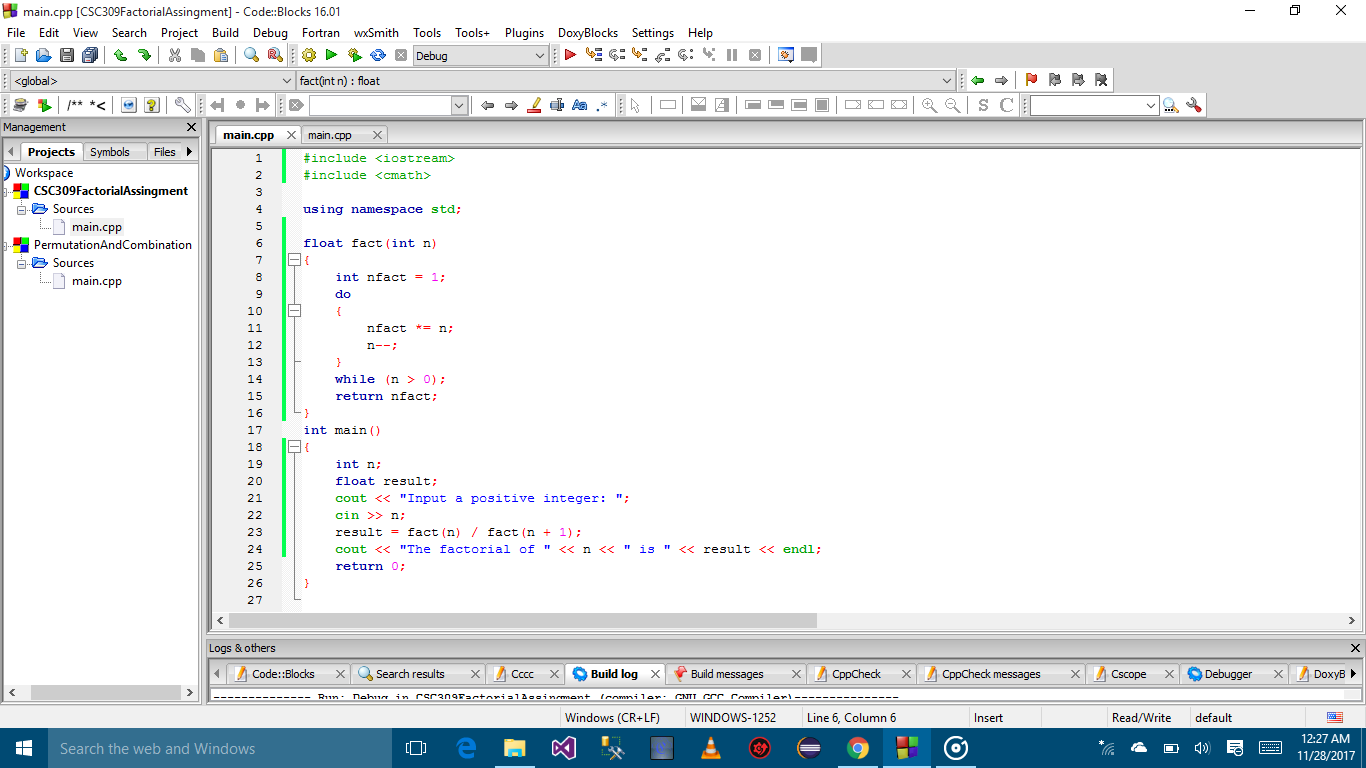 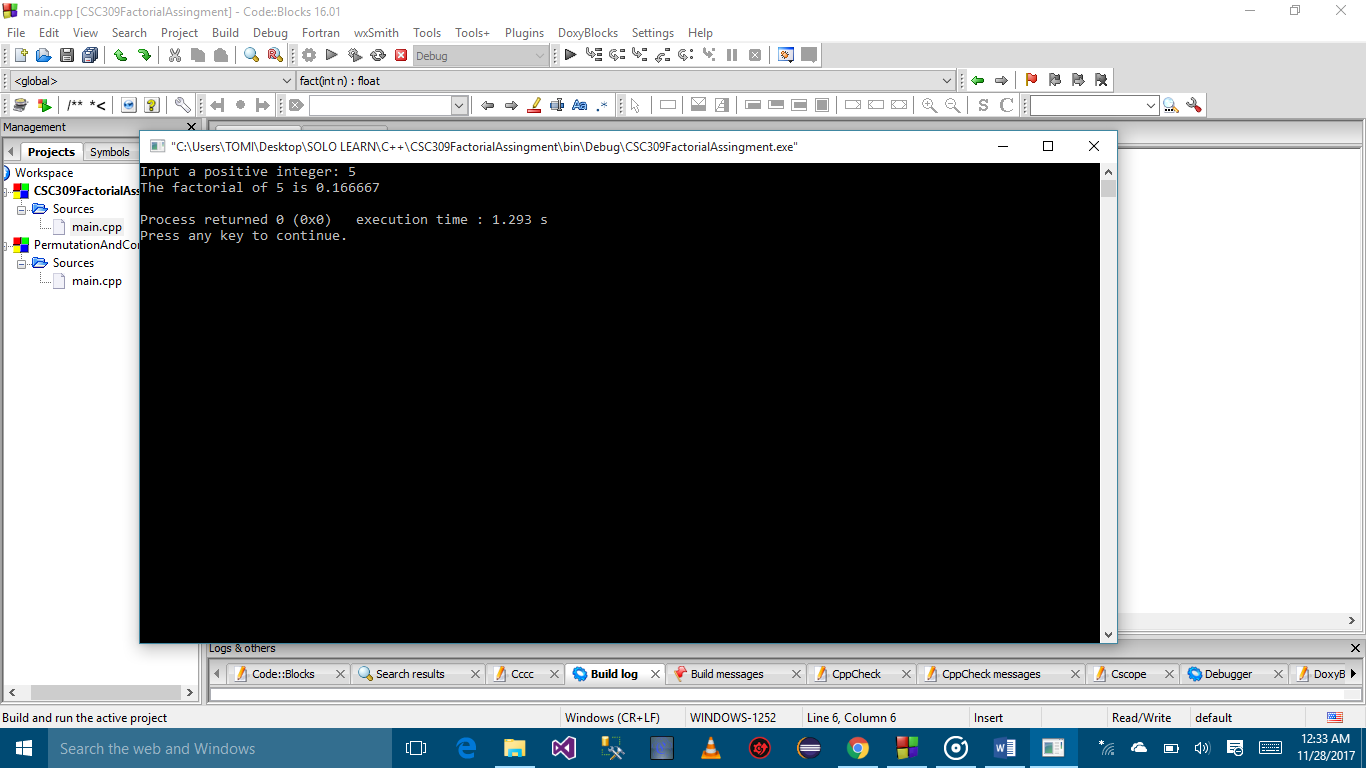 